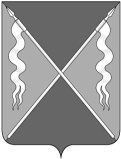 Р Е Ш Е Н И ЕСоветА ЛЕНИНГРАДСКОГО СЕЛЬСКОГО ПОСЕЛЕНИЯЛЕНИНГРАДСКОГО РАЙОНАот 21 ноября 2023 года                                                                                         № 65станица ЛенинградскаяОб утверждении схемы избирательных округов по выборам депутатов Совета Ленинградского сельского поселения Ленинградского районаНа основании пункта 2 статьи 18 Федерального закона от 12 июня 2002 года № 67-ФЗ «Об основных гарантиях избирательных прав и права на участие в референдуме граждан Российской Федерации», статьи 14 Закона Краснодарского края от 26 декабря 2005 года № 966-КЗ «О муниципальных выборах в Краснодарском крае», в соответствии с решением территориальной избирательной комиссии Ленинградская от 25 сентября 2023 года  № 65/556 «Об определении схемы избирательных округов по выборам депутатов Совета Ленинградского сельского поселения Ленинградского района» Совет Ленинградского сельского поселения Ленинградского района  р е ш и л: Утвердить схему многомандатных избирательных округов по выборам депутатов Совета Ленинградского сельского поселения Ленинградского района (приложение 1). Утвердить описание многомандатных избирательных округов по выборам депутатов Совета Ленинградского сельского поселения Ленинградского района (приложение 2). Наделить избирателей Ленинградского сельского поселения Ленинградского района в образованных многомандатных избирательных округах по выборам депутатов Совета одинаковым числом голосов, равным 5. 4. Отделу по организационно-правовой и кадровой политике администрации Ленинградского сельского поселения (Лазько А.М.) обеспечить размещение настоящего решения на официальном интернет-портале Администрации Ленинградского сельского поселения Ленинградского района в информационно-телекоммуникационной сети «Интернет» (www.adminlenposel.ru). 5. Контроль за выполнением настоящего решения возложить на мандатную комиссию Совета Ленинградского сельского поселения Ленинградского района (Сизова Н.Ю.).6. Настоящее решение вступает в силу с момента подписания и подлежит опубликованию в газете «Степные зори».Глава Ленинградского сельского поселения Ленинградского района                                                            И.С. СкоробогаченкоПредседатель Совета Ленинградского сельского поселения Ленинградского района                                                                  А.А. Калашников